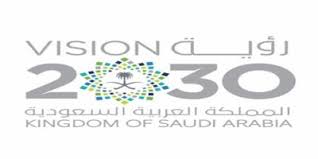 اختبار الفترة الأولى الفصل الدراسي الثالث - لمادة الرياضيات 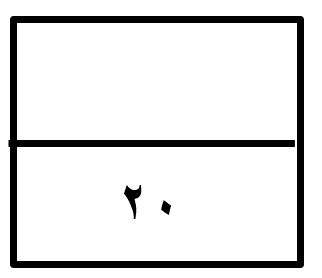 الصف الخامس الابتدائي- عام 1444هـالأسم :.....................أكمل الفراغات الاتية بما يناسبها:    أوجدي ناتج الجمع والطرح في أبسط صورة:ركب عبد الله سيارتة وتوجه الى المصنع الذي يعمل فيه على بعد 83 كلم , وبعد انتهاء العمل ذهب لتناول الغداء في منزل أخيه على بعد 77 كلم ,اختاري التقدير الأكثر معقولية لمجموع المسافة التي قطعها عبد الله :       100,   أم 160 , أم 180 كيلو متراً ؟أوجدي الزمن المنقضي  من  6:14 صباحاً الى 10:30 صباحاً	انتهت الأسئلة ..                                      أ/عهود اختار الإجابة الصحيحة فيما يلي ( إجابة واحدة فقط)	اختار الإجابة الصحيحة فيما يلي ( إجابة واحدة فقط)	اختار الإجابة الصحيحة فيما يلي ( إجابة واحدة فقط)	اختار الإجابة الصحيحة فيما يلي ( إجابة واحدة فقط)	اختار الإجابة الصحيحة فيما يلي ( إجابة واحدة فقط)	اختار الإجابة الصحيحة فيما يلي ( إجابة واحدة فقط)	اختار الإجابة الصحيحة فيما يلي ( إجابة واحدة فقط)	اختار الإجابة الصحيحة فيما يلي ( إجابة واحدة فقط)	 قيمة س التي تجعل الجملة         -       =      صحيحة هي : قيمة س التي تجعل الجملة         -       =      صحيحة هي : قيمة س التي تجعل الجملة         -       =      صحيحة هي : قيمة س التي تجعل الجملة         -       =      صحيحة هي : قيمة س التي تجعل الجملة         -       =      صحيحة هي : قيمة س التي تجعل الجملة         -       =      صحيحة هي : قيمة س التي تجعل الجملة         -       =      صحيحة هي : قيمة س التي تجعل الجملة         -       =      صحيحة هي :أ1ب3 ج4د  8يسير فراس في طريق طوله    متر . قطع منه   متر . المسافة المتبيقة من الطريق  :يسير فراس في طريق طوله    متر . قطع منه   متر . المسافة المتبيقة من الطريق  :يسير فراس في طريق طوله    متر . قطع منه   متر . المسافة المتبيقة من الطريق  :يسير فراس في طريق طوله    متر . قطع منه   متر . المسافة المتبيقة من الطريق  :يسير فراس في طريق طوله    متر . قطع منه   متر . المسافة المتبيقة من الطريق  :يسير فراس في طريق طوله    متر . قطع منه   متر . المسافة المتبيقة من الطريق  :يسير فراس في طريق طوله    متر . قطع منه   متر . المسافة المتبيقة من الطريق  :يسير فراس في طريق طوله    متر . قطع منه   متر . المسافة المتبيقة من الطريق  :أبجدأقتسمت ليلى وأبوها فطيرة،فأكلت لمياء  الفطيرة،وأكل أبوها  الفطيرة . مقدارماأكلته لمياء وأبوها من الفطيرة هو:أقتسمت ليلى وأبوها فطيرة،فأكلت لمياء  الفطيرة،وأكل أبوها  الفطيرة . مقدارماأكلته لمياء وأبوها من الفطيرة هو:أقتسمت ليلى وأبوها فطيرة،فأكلت لمياء  الفطيرة،وأكل أبوها  الفطيرة . مقدارماأكلته لمياء وأبوها من الفطيرة هو:أقتسمت ليلى وأبوها فطيرة،فأكلت لمياء  الفطيرة،وأكل أبوها  الفطيرة . مقدارماأكلته لمياء وأبوها من الفطيرة هو:أقتسمت ليلى وأبوها فطيرة،فأكلت لمياء  الفطيرة،وأكل أبوها  الفطيرة . مقدارماأكلته لمياء وأبوها من الفطيرة هو:أقتسمت ليلى وأبوها فطيرة،فأكلت لمياء  الفطيرة،وأكل أبوها  الفطيرة . مقدارماأكلته لمياء وأبوها من الفطيرة هو:أقتسمت ليلى وأبوها فطيرة،فأكلت لمياء  الفطيرة،وأكل أبوها  الفطيرة . مقدارماأكلته لمياء وأبوها من الفطيرة هو:أقتسمت ليلى وأبوها فطيرة،فأكلت لمياء  الفطيرة،وأكل أبوها  الفطيرة . مقدارماأكلته لمياء وأبوها من الفطيرة هو:أبجد   اذا كانت كتلة ديك رومي 5 كيلو جرام ، فإن كتلته بالجرام هي :                                  اذا كانت كتلة ديك رومي 5 كيلو جرام ، فإن كتلته بالجرام هي :                                  اذا كانت كتلة ديك رومي 5 كيلو جرام ، فإن كتلته بالجرام هي :                                  اذا كانت كتلة ديك رومي 5 كيلو جرام ، فإن كتلته بالجرام هي :                                  اذا كانت كتلة ديك رومي 5 كيلو جرام ، فإن كتلته بالجرام هي :                                  اذا كانت كتلة ديك رومي 5 كيلو جرام ، فإن كتلته بالجرام هي :                                  اذا كانت كتلة ديك رومي 5 كيلو جرام ، فإن كتلته بالجرام هي :                                  اذا كانت كتلة ديك رومي 5 كيلو جرام ، فإن كتلته بالجرام هي :                                  أ5000جمب500 جمج50 جم د  5جم يعيش بعض أنواع السمك الرئوي مدة تصل الى 4 سنوات دون ماء ، وذلك بتشكيل شرنقة حول جسمها ، عدد الاشهر التي يستطيع هذا السمك العيش دون ماء هو  :يعيش بعض أنواع السمك الرئوي مدة تصل الى 4 سنوات دون ماء ، وذلك بتشكيل شرنقة حول جسمها ، عدد الاشهر التي يستطيع هذا السمك العيش دون ماء هو  :يعيش بعض أنواع السمك الرئوي مدة تصل الى 4 سنوات دون ماء ، وذلك بتشكيل شرنقة حول جسمها ، عدد الاشهر التي يستطيع هذا السمك العيش دون ماء هو  :يعيش بعض أنواع السمك الرئوي مدة تصل الى 4 سنوات دون ماء ، وذلك بتشكيل شرنقة حول جسمها ، عدد الاشهر التي يستطيع هذا السمك العيش دون ماء هو  :يعيش بعض أنواع السمك الرئوي مدة تصل الى 4 سنوات دون ماء ، وذلك بتشكيل شرنقة حول جسمها ، عدد الاشهر التي يستطيع هذا السمك العيش دون ماء هو  :يعيش بعض أنواع السمك الرئوي مدة تصل الى 4 سنوات دون ماء ، وذلك بتشكيل شرنقة حول جسمها ، عدد الاشهر التي يستطيع هذا السمك العيش دون ماء هو  :يعيش بعض أنواع السمك الرئوي مدة تصل الى 4 سنوات دون ماء ، وذلك بتشكيل شرنقة حول جسمها ، عدد الاشهر التي يستطيع هذا السمك العيش دون ماء هو  :يعيش بعض أنواع السمك الرئوي مدة تصل الى 4 سنوات دون ماء ، وذلك بتشكيل شرنقة حول جسمها ، عدد الاشهر التي يستطيع هذا السمك العيش دون ماء هو  :أ12 شهراًب24 شهراًج36 شهراًد 48 شهراًالتقدير الأنسب لكتلة كرة قدم  هو :التقدير الأنسب لكتلة كرة قدم  هو :التقدير الأنسب لكتلة كرة قدم  هو :التقدير الأنسب لكتلة كرة قدم  هو :التقدير الأنسب لكتلة كرة قدم  هو :التقدير الأنسب لكتلة كرة قدم  هو :التقدير الأنسب لكتلة كرة قدم  هو :التقدير الأنسب لكتلة كرة قدم  هو :أ140 ملجمب440جمج4 كجمد   4 طن 1  الوحدة المناسبة لقياس المسافة بين الرياض ومكة المكرمة هي..........................2  يتسع وعاء لـ 3 لترات من الحليب ، سعة الوعاء بالمللترات هي ........................3 45000 ملجم = ..............  جم 4 3 ساعات = ....................... دقيقة 5 2 سم = .................... ملم 6 أقارن 7 طن .............  7000 كجم  +   = -   =